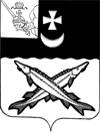 АДМИНИСТРАЦИЯ БЕЛОЗЕРСКОГО МУНИЦИПАЛЬНОГО РАЙОНА  ВОЛОГОДСКОЙ  ОБЛАСТИП О С Т А Н О В Л Е Н И ЕОт _________________№ ______О   внесении  изменений  и дополнений в  постановление администрации  района от 25.10.2017 № 444	ПОСТАНОВЛЯЮ:	Внести в муниципальную программу развития туризма в Белозерском муниципальном районе «Белозерск - былинный город» на 2018-2020 годы, утвержденную постановлением администрации  района от 25.10.2017 № 444, следующие изменения:В Паспорте: - раздел  «Объемы бюджетных ассигнований программы» изложить в следующей редакции: «                                                                                                               .».Раздел 3 «Ресурсное обеспечение муниципальной программы, обоснование объема финансовых ресурсов, необходимых для реализации муниципальной программы» изложить в следующей редакции:« 3. Ресурсное обеспечение муниципальной  программы базируется на имеющемся финансовом, организационном и кадровом потенциалах отрасли, а также на действующих нормативных правовых актах.Муниципальная программа предполагает финансирование в размере: 16 987,05 тыс. руб., в том числе по годам реализации:2018 год –5522,2тыс. руб.;2019 год –6054,9 тыс. руб.;2020 год –5410,0тыс. руб.из них:-за счет средств районного бюджета в размере 15 794,55 тыс. руб., в том числе по годам реализации:2018 год –5522,2тыс. руб.;2019 год – 5149,9 тыс. руб.;2020 год – 5122,5тыс. руб.-за счет областного бюджета в размере 1192,5 тыс. руб., в том числе по годам реализации:2018 год – 0 тыс. руб.;2019 год – 905,0 тыс. руб.;2020 год – 287,5тыс. руб.	За основу расчетов взяты фактические расходы на реализацию мероприятий в сфере туризма, сложившиеся за период 2015 – 2017 годы с учетом применения индексов инфляции. Финансовое обеспечение реализации муниципальной программы осуществляется за счет бюджетных ассигнований районного бюджета в части расходных обязательств.Порядок ежегодной корректировки объема и структуры расходов районного бюджета на реализацию муниципальной программы определяется в соответствии с нормативными правовыми актами, регулирующими порядок составления проекта районного бюджета и планирования бюджетных ассигнований.Ресурсное обеспечение реализации муниципальной  программы за счет средств районного бюджета приведено в приложении 1 к муниципальной программе. 	Ресурсное обеспечение муниципальной программы за счет районного бюджета, а также  информация о прогнозной (справочной) оценке расходов федерального и областного бюджетов, бюджетов государственных внебюджетных фондов и бюджетов муниципальных образований района, иных организаций на реализацию целей муниципальной программы приведены в Приложении 1.».Приложение 1 изложить в следующей редакции: «Приложение 1 Таблица 1Ресурсное обеспечение реализации муниципальной программыза счет средств районного бюджета (тыс. руб.)Таблица 2Прогнозная (справочная) оценка расходов областного бюджета на реализацию целей муниципальной программы		 (тыс. руб.)         ».4.       Приложение 3  «Прогноз сводных показателей муниципальных заданий на оказание муниципальных услуг (работ) муниципальными учреждениями района по муниципальной подпрограмме» в следующей редакции:«Приложение 3Прогноз сводных показателей муниципальных заданий на оказание муниципальных услуг (работ) муниципальными учреждениями района по муниципальной подпрограмме                                                                                    ».Руководитель администрации района:                               Д.А.СоловьевОбъемы бюджетных ассигнований ПрограммыОбщий объем финансового обеспечения муниципальной программы составляет 16 987,05 тыс. руб., в том числе по годам реализации:2018 год –5522,2тыс. руб.;2019 год –6054,9 тыс. руб.;2020 год –5410,0тыс. руб.из них:-за счет средств районного бюджета в размере 15 794,55 тыс. руб., в том числе по годам реализации:2018 год –5522,2тыс. руб.;2019 год – 5149,9тыс. руб.;2020 год – 5122,5тыс. руб.-за счет областного бюджета в размере 1192,5 тыс. руб., в том числе по годам реализации:2018 год – 0 тыс. руб.;2019 год – 905,0 тыс. руб.;2020 год – 287,5тыс. руб.Ответственный исполнитель, соисполнители, участникиРасходы (тыс. руб.), годыРасходы (тыс. руб.), годыРасходы (тыс. руб.), годыОтветственный исполнитель, соисполнители, участники2018201920201345Всего5522,25149,855122,5Администрация Белозерского муниципального района5522,25149,855122,5Источник финансового обеспеченияОценка расходов (тыс. руб.), годыОценка расходов (тыс. руб.), годыОценка расходов (тыс. руб.), годыИсточник финансового обеспечения2018201920201345Всего5522,26054,855410,0Областной бюджет0905,0287,5НаименованиеЗначение показателя объема услугиЗначение показателя объема услугиЗначение показателя объема услугиЗначение показателя объема услугиЗначение показателя объема услугиРасходы районного бюджета на оказание муниципальной услуги, тыс. руб.Расходы районного бюджета на оказание муниципальной услуги, тыс. руб.Расходы районного бюджета на оказание муниципальной услуги, тыс. руб.Наименование20182019201920202020201820192020123344567Наименование услуги (работы) и ее содержание:Организация и проведение культурно-массовых мероприятийОрганизация и проведение культурно-массовых мероприятийОрганизация и проведение культурно-массовых мероприятийОрганизация и проведение культурно-массовых мероприятийОрганизация и проведение культурно-массовых мероприятийОрганизация и проведение культурно-массовых мероприятийОрганизация и проведение культурно-массовых мероприятийОрганизация и проведение культурно-массовых мероприятийПоказатель качества Количество участников мероприятийКоличество участников мероприятийКоличество участников мероприятийКоличество участников мероприятийКоличество участников мероприятий2000,02000,02000,0Основное мероприятие 5 Обеспечение деятельности МУК «Центр ремёсел и туризма»390039003900390039002000,02000,02000,0Показатель объема Количество проведенных мероприятийКоличество проведенных мероприятийКоличество проведенных мероприятийКоличество проведенных мероприятийКоличество проведенных мероприятий2000,02000,02000,0Основное мероприятие 5 Обеспечение деятельности МУК «Центр ремёсел и туризма»1301301301301302000,02000,02000,0Наименование услуги (работы) и ее содержание:Организация и проведение культурно-массовых мероприятийОрганизация и проведение культурно-массовых мероприятийОрганизация и проведение культурно-массовых мероприятийОрганизация и проведение культурно-массовых мероприятийОрганизация и проведение культурно-массовых мероприятийОрганизация и проведение культурно-массовых мероприятийОрганизация и проведение культурно-массовых мероприятийОрганизация и проведение культурно-массовых мероприятийПоказатель качества Количество участников мероприятийКоличество участников мероприятийКоличество участников мероприятийКоличество участников мероприятийКоличество участников мероприятий2000,02000,02000,0Основное мероприятие 5 Обеспечение деятельности МУК «Центр ремёсел и туризма»210021002100210021002000,02000,02000,0Показатель объема Количество проведенных мероприятийКоличество проведенных мероприятийКоличество проведенных мероприятийКоличество проведенных мероприятийКоличество проведенных мероприятий2000,02000,02000,0Основное мероприятие 5 Обеспечение деятельности МУК «Центр ремёсел и туризма»70707070702000,02000,02000,0Наименование услуги (работы) и ее содержание:Организация деятельности клубных формирований и формирований самодеятельного народного творчестваОрганизация деятельности клубных формирований и формирований самодеятельного народного творчестваОрганизация деятельности клубных формирований и формирований самодеятельного народного творчестваОрганизация деятельности клубных формирований и формирований самодеятельного народного творчестваОрганизация деятельности клубных формирований и формирований самодеятельного народного творчестваОрганизация деятельности клубных формирований и формирований самодеятельного народного творчестваОрганизация деятельности клубных формирований и формирований самодеятельного народного творчестваОрганизация деятельности клубных формирований и формирований самодеятельного народного творчестваПоказатель качества Количество мероприятий межрегионального, всероссийского, международного уровней, в которых приняли участие руководители/участники клубных формированийКоличество мероприятий межрегионального, всероссийского, международного уровней, в которых приняли участие руководители/участники клубных формированийКоличество мероприятий межрегионального, всероссийского, международного уровней, в которых приняли участие руководители/участники клубных формированийКоличество мероприятий межрегионального, всероссийского, международного уровней, в которых приняли участие руководители/участники клубных формированийКоличество мероприятий межрегионального, всероссийского, международного уровней, в которых приняли участие руководители/участники клубных формирований1241,81793,6912,5Основное мероприятие 5 Обеспечение деятельности МУК «Центр ремёсел и туризма»111111241,81793,6912,5Показатель объема Количество клубных формированийКоличество клубных формированийКоличество клубных формированийКоличество клубных формированийКоличество клубных формирований1241,81793,6912,5Основное мероприятие 5 Обеспечение деятельности МУК «Центр ремёсел и туризма»10101010101241,81793,6912,5Показатель объема Количество участников клубных формированийКоличество участников клубных формированийКоличество участников клубных формированийКоличество участников клубных формированийКоличество участников клубных формированийОсновное мероприятие 5 Обеспечение деятельности МУК «Центр ремёсел и туризма»110110110110110